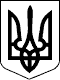 ВЕЛИКОСЕВЕРИНІВСЬКА СІЛЬСЬКА РАДА
КРОПИВНИЦЬКОГО РАЙОНУ КІРОВОГРАДСЬКОЇ ОБЛАСТІП'ЯТА  СЕСІЯ ВОСЬМОГО СКЛИКАННЯРІШЕННЯвід «  » лютого 2021 року                                                                   №с. Велика СеверинкаПро затвердження Програмивідшкодування компенсації за проїзд педагогічних працівників та обслуговуючого персоналу закладів освіти Великосеверинівської сільської ради до місця роботи та у зворотному напрямку на приміських маршрутах загального користування автомобільним транспортом на 2021-2023 рокиВідповідно до Бюджетного Кодексу України, Закону України «Про автомобільний транспорт», статті 32 Закону України «Про місцеве самоврядування в Україні», статті 21 Закону України «Про позашкільну освіту», з метою забезпечення реалізації прав працівників закладів освіти Великосеверинівської сільської ради на пільговий проїзд автомобільним транспортом до місця роботи і у зворотному напрямку на приміських автобусних маршрутах загального користування та відшкодування компенсації витрачених ними коштів на проїзд за рахунок бюджету Великосеверинівської сільської ради,СІЛЬСЬКА РАДА ВИРІШИЛА:1. Затвердити Програму відшкодування компенсації за проїзд педагогічних працівників та обслуговуючого персоналу закладів освіти Великосеверинівської сільської ради на приміських маршрутах загального користування автомобільним транспортом на 2021-2023 роки (додається).2. Контроль за виконанням даного рішення покласти на постійну комісію з питань освіти, фізичного виховання, культури, охорони здоров’я та соціального захисту.Сільський голова                                                                Сергій ЛЕВЧЕНКОРоман Пілюгін04.02.2021